ЗВІТ
директора
КЗ Теплицької селищної ради  «Маломочульський ЗЗСО І-ІІ ступенів»
перед педагогічним  колективом  та перед громадськістю за 2020-2021 навчальний рік
   У своїй діяльності впродовж звітного періоду я, як директор закладу, керувалася посадовими обов’язками, Конституцією України, Законами України «Про освіту», «Про загальну середню освіту»,   Статутом та чинними нормативно-правовими документами в галузі освіти у цілому та загальної середньої освіти зокрема.Впродовж  2020-2021 навчального року робота педагогічного колективу була спрямована на реалізацію основних завдань, затверджених на серпневій педагогічній раді:Продовжити роботу над проблемною темою «Формування компетентної особистості шляхом реалізації діяльнісного підходу та використання інноваційних освітніх технологій». При плануванні і організації освітнього процесу керуватись Законами України "Про освіту", "Про загальну середню освіту", державними програмами, стандартами, постановами Кабінету Міністрів України та іншими нормативними документами, що регулюють діяльність. Працювати над впровадженням в роботу інноваційних педагогічних технологій.Роботу методичних об'єднань спрямувати на підвищення рівня професійної майстерності вчителів, підвищення ефективності освітнього процесу і рівня знань учнів.Виховувати національну самосвідомість, вміння осмислювати моральні та культурні цінності, шанувати історію, звичаї, обряди, символіку, формувати систему вчинків, які мотивуються любов’ю, вірою, волею, усвідомленням відповідальності перед своєю нацією.Розробити заходи щодо створення комфортних умов у освітньому процесі для його учасників, запобігати перевтомі учнів, дотримуватися санітарно-гігієнічних вимог.Підвищувати загальну освіченість школярів, продовжувати роботу з обдарованими дітьми, постійно поповнювати банк даних; проводити шкільні олімпіади та більш ретельну індивідуальну підготовку учнів до участі в олімпіадах, конкурсах.Підвищувати фахову майстерність педагогічних працівників. Систематично поповнювати і зміцнювати навчально-матеріальну базу школи, навчальних кабінетів, шкільної майстерні, спортзалу.Всім педагогічним працівникам школи посилити роботу над підвищенням свого фахового і методичного рівня,  в практичній діяльності систематично використовувати новітні освітні технології з метою підвищення рівня навчальних досягнень учнів, їх підготовки до  ДПА.Заохочувати, підтримувати і спонсорувати діяльність учасників освітнього процесу, спрямовану на участь в районних, обласних та Всеукраїнських конкурсах, програмах, проєктах, олімпіадах.1. Загальна інформація про заклад      Комунальний заклад  «Маломочульський ЗЗСО І-ІІ  ступенів» Теплицького району Вінницькоїї області є комунальною власністю Теплицької  селищної ради Вінницької  області. Будівля школи прийнята в експлуатацію 1988 року.   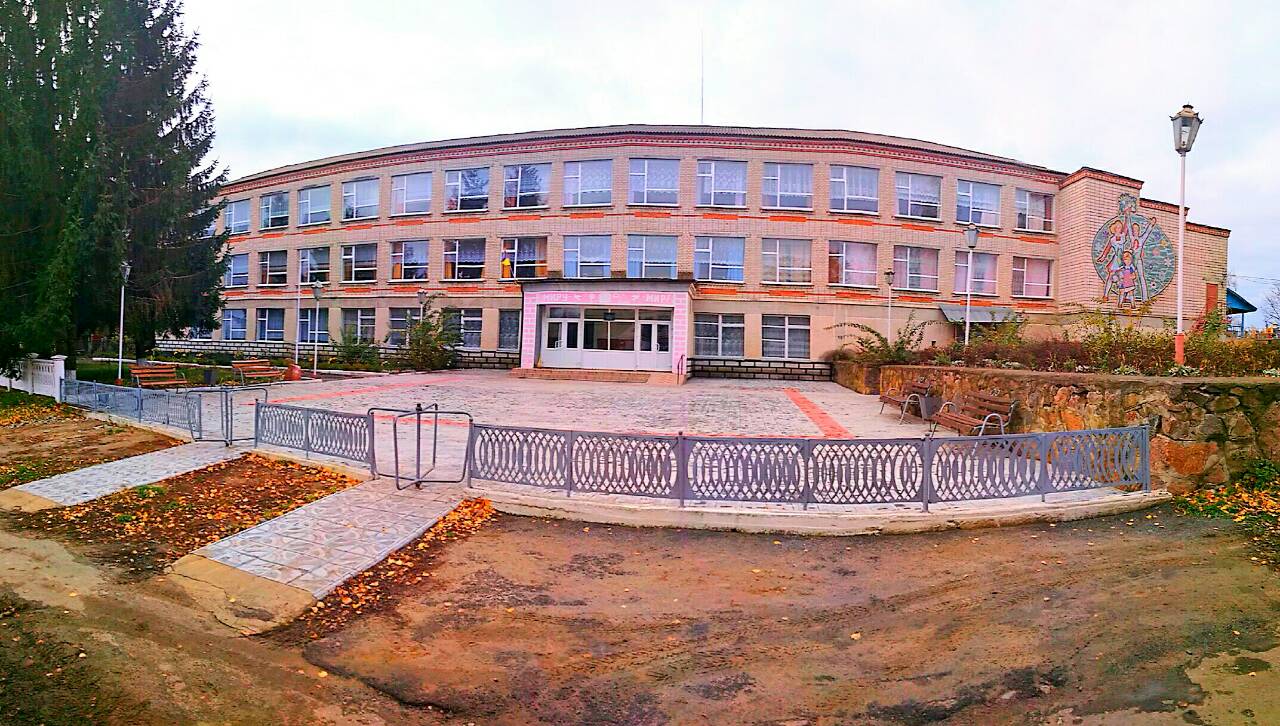      Земельна   ділянка,  на  якій   розміщена  будівля  школи   та  її територія, налічує  1, 8  га. Проте, взв’язку з відсутністю коштів навиготовлення потрібної документації,школа  державного    акту  на  право власності  на  землю  немає .      На початок навчального року в закладі навчалось 66  учнів. Було укомплектовано 9 класів.  Охоплено навчанням  100%  дітей, що проживають  на  території Маломочульської  сільської  ради. Станом на 04.06.2021 року в закладі навчалось  62  учні . Із них:      в школі І ступеня – 28      в школі ІІ ступеня – 349 клас заклад закінчило 6  учнів.      Заклад  співпрацює  згідно  угоди   з КЗ « Маломочульський     заклад дошкільної освіти» «Сонечко», як результат їх випускники 1 вересня  стають  учнями 1 класу нашої  школи.Педагогічним колективом закладу проведено необхідну роботу щодо збереження й розвитку шкільної мережі.2. Кадрове забезпечення У 2020-2021 навчальному році штатними працівниками КЗ  «Маломочульський ЗЗСО І-ІІ  ступенів»  був забезпечений на 100%. Розстановка педагогів здійснюється відповідно до фахової освіти педагогічних працівників. При підборі нових кадрів (навіть обслуговуючого персоналу) враховується фахова підготовка, особисті та колективні якості, працездатність, інші характеристики. Час диктує все нові й нові вимоги до вчителя, тому доречним зараз є вміння працювати у різних програмах та на різних платформах, зокрема дистанційної освіти. У цьому навчальному році педагоги та учні використовували для зв’язку з учнями можливості сервісу Google Meet.Прийшов той час, коли вчитель, який не володіє навичками роботи на комп’ютері та не використовує їх у своїй діяльності, не відповідає освітнім вимогам та не може ефективно забезпечувати освітній процес для учнів. Адміністрація закладу показує приклад усім учителям, активно використовуючи у своїй посадовій та вчительській діяльності сучасні освітні технології, зокрема відеоуроки, комп’ютерні та онлайн-тести.Якісний склад педагогічних працівників3. Методична робота     Методична робота з педагогічними працівниками закладу у 2020-2021 навчальному році проводилася у відповідності до Законів України «Про освіту», «Про загальну середню освіту», положення про шкільні методичні об’єднання, наказу по закладу №110 від 29.08.2020 «Про організацію  методичної роботи в 2020-2021 навчальному році» та була спрямована на розвиток педагогічної творчості вчителів, підвищення їх фахової майстерності відповідно до рівня дидактичних умінь та розвитку творчості шляхом участі у методичних заходах різних рівнів, самоосвіти, що сприяло відповідності знань, умінь і навичок педагогів сучасним вимогам.     Методичну діяльність закладу базовано на підґрунті методичної проблемної теми «Формування компетентної особистості шляхом реалізації діяльнісного підходу та використання інноваційних освітніх технологій»., яку в  2020-2021 навчальному році реалізували через виконання таких завдань:удосконалення педагогічної майстерності педагогічних працівників;забезпечення реалізації принципів гуманізації, демократизації та спрямованість процесу навчання на розвиток особистості здобувача освіти;правова освіта неповнолітніх;продовження реалізації системи моніторингу здобувачів освіти;підвищення ІКТ-компетентності педагогів із метою ефективної інформатизації освітнього процесу.       На засіданнях методичної ради (керівник Савчук С.М.) обговорювались  питання щодо затвердження планів роботи: методичної ради, методичного кабінету, методичних об’єднань. Розглядались питання про  взаємовідвідування уроків вчителями, про участь у шкільних та районних предметних олімпіадах, про підготовку до проведення предметних тижнів. Обговорювались питання щодо атестації вчителів. Проведено підсумки по курсовій перепідготовці кваліфікації педагогічних працівників на навчальний рік. Проаналізовано стан викладання навчальних предметів, методичну роботу за рік тощо.   Протягом навчального року проводилися засідання шкільних методичних об’єднань (вчителів початкових класів (кер. Багрій Н.І.), вчителів суспільно-гуманітарного циклу (кер. Іванова В.В.), природничо-математичного циклу (кер. Френтій В.В.), художньо-естетичного циклу (кер. Тягун Л.І.), класних керівників (кер. Жук С.М.),  наради при директорові,  на яких були розглянуті питання результатів вивчення стану викладання предметів (зарубіжна література, хімія, музичне мистецтво, фізична культура), розглядалися питання удосконалення освітнього процесу та підвищення ефективності роботи педагогічних працівників тощо.        Упродовж  навчального року вчителями  проведені відкриті уроки,  виховні заходи у рамках атестації. Вивчено роботу вчителів, які атестувалися: Шайка С.С., Френтій В.В., Іванової В.В. Атестація здійснювалася згідно плану графіка проведення атестації (наказ №21 від 08.10.2020, додаток 3). Проведено творчі звіти. Рішенням атестаційної комісії  КЗ «Маломочульський ЗЗСО І–ІІ ступенів» присвоєно кваліфікаційну категорію «спеціаліст другої категорії»  Івановій В.В., кваліфікаційну категорію «спеціаліст першої категорії» Френтій В.В.  Рішенням атестаційноїй комісії відділу освіти, культури, молоді і спорту Теплицької селищної ради підтверджено кваліфікаційну категорію «спеціаліст вищої категорії»  Шайку С.С.     В ході атестаційної кампанії були сплановано та проведено ряд заходів.Зокрема, Шайком С.С. було проведено: відкриті уроки з фізичної культури у 8 класі за темою «Елементи баскетболу. Розвиток швидкісносилових якостей» (02.12.2020) та у 9 класі за темою «Баскетбол. Подвійний крок, кидки м’яча в кільце»» (26.02.2021);  позакласний спортивний захід «Козацькі розваги» (04.12.2020).    Френтій В.В. проведено: відкриті уроки з алгебри у 8 класі за темою «Стандартний вигляд числа» (02.12.2020) та з математики у 6 класі за темою «Додавання та віднімання раціональних чисел» (18.02.2021); предметна декада «У світі точних наук» (16.11 – 27.11.2020); позакласний захід з фізики для учнів 8–9 класів «Математична кав’ярня» в рамках декади «У світі точних наук» (19.11.2020). Учні закладу взяли участь І етапі учнівської  олімпіади з математики і фізики. Френтій В.В. розробила  цикл уроків у 6 класі з теми «Відношення і пропорції».Іванова В.В. провела: відкриті уроки із зарубіжної літератури в 6 класі з тем «Чарльз Діккенс (1812 – 1870). «Різдвяна пісня» в прозі. Подорож у часі й просторі Скруджа». (03.12.2020) та «Чарльз Діккенс (1812 – 1916)». «Жага до життя». Проблеми життя і смерті, дружби й зрадництва у творі». (28.01.2021); виховний захід з теми «Хата на тата» (15.02.2021).      Згідно з річним планом закладу проведено ряд предметних, виховних тижнів та здоров’язберігаючих заходів:місячник «Увага! Діти на дорозі!» (07.09-07.10.2020);місячник цивільного захисту (17.09-17.10.2020);«кольоровий» тиждень (21.09-25.09.2020);декада точних наук (математика, фізика, інформатика) (16.11-27.11.2020); тиждень трудового навчання (30.11-04.12.2020);тиждень правових знань (07.12-11.12.2020);тиждень природничих наук (біологія, географія, хімія) (01.02-05.02.2021);тиждень української мови та літератури (15.02-19.02.2021); тиждень початкових класів (22.02-26.02.2021); день цивільного захисту з відпрацюванням евакуації (14.05.2021);тиждень безпеки дорожнього руху (17.05-21.05.2021);тиждень англійської мови (17.05-21.05.2021);тиждень історії та мистецтва (24.05-28.05.2021).      Самоосвіта та підвищення кваліфікації – невід’ємні  складові педагогічної діяльності. Всі вчителі своєчасно проходять курси підвищення кваліфікації за фахом при  КЗВО «Вінницька академія безперервної освіти», при Уманському державному педагогічному університеті ім. П. Тичини і отримують відповідні документи.       Учителі закладу використовують ІКТ в освітньому процесі та управлінській діяльності. 2020-2021  навчального року проводилася робота щодо вдосконалення умов для впровадження інформаційних технологій навчання: постійно оновлювався інформацією шкільний сайт https://malmoch-znz.e-schools.info/    Проте є недоліки щодо використання ІКТ, що потребують усунення в подальшій роботі: недостатньо розвинена матеріально-технічна база; низький  рівень комп’ютерної грамотності окремих учителів.    Протягом 2020-2021  навчального року адміністрація закладу здійснювала контрольно-аналітичну діяльність на достатньому рівні.  Проведено: перевірки ведення ділової документації в закладі; моніторингові дослідження якості освіти; один раз на квартал контроль за веденням класних журналів, відвідування закладу здобувачами освіти; перевірку питань виконання навчальних програм, зошитів, особових справ; аналіз календарних планів, виховних планів класних керівників, планів роботи МО; вивчення стану викладання предметів.Навчальна діяльність учнів    Відповідно до плану роботи закладу на початку червня 2021 року адміністрацією зроблено аналіз навчальних досягнень здобувачів освіти за підсумками 2020-2021 навчального року. З цією метою проаналізовано стан успішності за рівнями навчальних досягнень та за предметами, підраховано відсотки якості знань з усіх предметів навчального плану та по класах, перевірена об’єктивність виставлення оцінок за рік.  Використовуючи індивідуальні, групові та фронтальні форми опитування, а також форми опитування під час дистанційного навчання здійснено поточне оцінювання знань здобувачів освіти з предметів  робочого навчального плану.  Навчальні досягнення 8 і 9 класів з факультативного курсу «Захист Вітчизни» фіксуються в окремому  журналі  і не оцінюються в обов'язковому порядку.  З метою якісного оцінювання навчальних досягнень здобувачів освіти та для забезпечення оптимальної організації виконання обов'язкових письмових робіт, адміністрацією закладу складено на І та ІІ семестри графік їх проведення. На підставі результатів опанування здобувачами освіти матеріалу тем впродовж їх вивчення з урахуванням поточних оцінок, різних видів навчальних, контрольних письмових робіт учителями-предметниками виставлені тематичні бали, на їхній основі бали за І та ІІ семестри та річні. Врахована динаміка особистих навчальних досягнень здобувачів освіти з предметів впродовж навчального року, важливість тем, тривалість їх вивчення, складність змісту тощо.  На кінець  2020-2021 навчального року здійснено оцінювання відповідно до критеріїв оцінювання навчальних досягнень для початкових класів та критеріїв оцінювання навчальних досягнень для 5-9 класів.        Протягом навчального року проведено моніторингові дослідження якості освіти (з висвітленням на шкільному сайті закладу):дослідження рівня сформованості базових фізичних компетенттностей здобувачів освіти 7 класу (грудень 2020р.);дослідження рівня сформованості базових математичних компетентностей  здобувачів освіти 6 і 8 класів (листопад 2020р., лютий 2021р.);дослідження рівня сформованості базових літературних компетентностей  здобувачів освіти 5-9 класів (листопад 2020 року);дослідження рівня сформованості базових хімічних компетентностей  здобувачів освіти 7-9 класів (грудень 2020 року);дослідження рівня навченості і готовності здобувачів освіти 9 класу до ДПА (українська мова, алгебра, геометрія) (травень 2021р.).      У закладі навчається 62 здобувачі освіти, що на 4 менше, ніж минулого року. Якість знань за 2020-2021 навчальний рік становить 27,5%, що на 4,6% менше, ніж у 2019-2020 навчальному році – 32,1%. Високий рівень навчальних досягнень –  7,5%, що на 5,% вище, ніж минулого року – 1,9%, достатній рівень знань мають 40% здобувачів освіти, що на  5,2% нижче, ніж минулого року – 45,2%, середній рівень навчальних досягнень – 52,5%, що на 1,5% більше, ніж минулого року – 51%, початковий рівень відсутній.    У 1-4-х класах навчається 28 здобувачів освіти. Оцінювання результатів навчання у  1-3 класах здійснюється вербально. Оцінювання наскрізних ліній заносяться до свідоцтва досягнень, які не містять балів, у вигляді тверджень: «має значні успіхи», «демонструє помітний прогрес», «досягає результату за допомогою дорослих». Також у 3 класі до свідоцтва заносяться результати навчання за чотирма рівнями.      Якість навчальних досягнень 4 класу за підсумками 2020-2021 навчального року становить 50%, що на 7,1 % зменшилось у порівнянні з 2019-2020 навчальним роком – 57,1%. Високий рівень навчальних досягнень –  16,7%, що на 9,6% більше, ніж минулого року – 7,1%, достатній рівень мають 50% здобувачів освіти, так як і в попередньому навчальному році, середній рівень навчальних досягнень – 33,3%, що на 9% менше, ніж минулого року – 42,3%, початкового рівня навчальних досягнень немає. Якість знань серед предметів суспільно-гуманітарного циклу 4 класу становить 66,7%, що на 4,8% більше, ніж у 2019-2020 навчальному році – 61,9%. Серед предметів природничо-математичного циклу – 66,7%, що на 2,4% більше, ніж у минулому році – 64,3%.   В 5-9 класах навчається 34 здобувачі освіти, що на 5 учнів менше, ніж у 2019-2020 навчальному році. Якість навчальних досягнень становить 23,5%, і на 0,4% більше порівняно з минулим навчальним роком  – 23,1%. Високий  рівень навчальних досягнень – 5,9% здобувачів освіти, що на 5,9% більше в порівнянні з минулим навчальним роком. На достатньому рівні –  38,2%, що на 5,4% нижче порівняно з минулим роком – 43,6%.  Середній рівень навчальних досягнень – 55,9%,  це на 2,1% вище, ніж минулого року – 53,8%. Початкового рівня навчальних досягнень немає. Якість знань серед предметів суспільно-гуманітарного циклу для 5-9 класів становить 43,7%, що на 5,9% нижче, ніж у 2019-2020 навчальному році – 49,6%. Серед предметів природничо-математичного циклу – 51%, що на 7,4% менше, ніж у минулому році – 58,4%.  Серед предметів художньо-естетичного циклу – 77,9%,  що на 1,1% менше в порівнянні з минулим роком – 79%.Проаналізувавши стан успішності окремо по класах, адміністрація дійшла висновку, що є резерв здобувачів освіти, які могли б досягти свого основного рівня. Так, серед них є такі, які мають рівень досягнень 9 балів тільки з кількох предметів.  Причинами виникнення проблем щодо динаміки успішності є низька мотиваційна основа, пропуски уроків через хворобу, недостатній зв'язок учителів із батьками, несвоєчасне повідомлення батьків про рівень успішності дітей через щоденники, недосконалість дистанційного навчання.Виховна робота  	Виховна робота у 2020-2021 навчальному році була  організована відповідно до річного плану роботи КЗ «Маломочульський ЗЗСО І-ІІ ст.» та чинних нормативно-правових документів, що регламентують організацію виховної діяльності в  закладах України.До політичних та економічних складнощів в нашій країні у 2020-2021 навчальному році додались ще й епідеміологічні. В сучасних важких і болісних ситуаціях викликів і загроз пріоритетним завданням освіти є визначення нової стратегії виховання.Виховна робота була спрямована на вирішення таких завдань: виховання громадянина – патріота України, готового брати на себе   відповідальність;  забезпечувати збереження та зміцнення здоров’я дітей;  формувати мотивацію на навчання, виховання, розвиток та успіх;  сформувати виховну систему, яка забезпечує найбільш ефективну   реалізацію виховних завдань;  впроваджувати проектну діяльність у виховну роботу закладу;  підвищити ефективність роботи шкільного самоврядування;   виявляти й розвивати творчі здібності та задатки учнівської молоді; прилучати до духовних національних і загальнолюдських цінностей;  формувати моральне ставлення до людини, праці, природи,  Батьківщини;    розвивати комунікативні здібності учнів; забезпечувати згуртованість дитячих колективів; організувати діалоги і багатосторонню комунікацію між учнями, учителями та батьками;   брати участь учнів у конкурсах, виставках різних рівнів. Активно працювало учнівське самоврядування -  республіка  «Прометей», у яке входять 6 міністерств: освіти, праці, правопорядку, культури, «веселят», спорту.Членами учнівського самоврядування систематично перевірявся санітарний стан у класах, стан озеленення школи, проводився моніторинг поведінки учнів на перервах.     Виховна робота проводилася згідно з планом виховної роботи закладу. Силами дитячого самоврядування під керівництвом педагога-організатора , класних керівників, вчителів, заступника директора з навчально-виховної роботи були організовані і проведені на належном рівні шкільні свята:«Здрастуй, школо!»;місячник «Увага! Діти на дорозі!»;виставка-конкурс «Квіти мого краю»;місячник цивільного захисту;День партизанської слави;конкурс на кращу кімнату «Затишок»;Єдиний урок з правил дорожнього руху; «Шану вашій праці ми віддаємо в цей день»;виставка-конкурс «Дари осені»;акція «Спільними зусиллями»;День захисника України;загальношкільні змагання до Дня Українського козацтва: «Веселі старти»;День визволення України від фашистських загарбників;День вигнання нацистських окупантів з українських земель;тиждень знань з основ безпеки життєдіяльності;День української писемності та мови;День пам’яті жертв голодоморів;День Збройних Сил України (спортивні змагання);виготовлення новорічних прикрас;«Миколая зустрічаймо в цей святковий час»;День Соборності України;День пам'яті Героїв Крут;яскраві барви до дня Святого Валентина;День Героїв Небесної Сотні;Міжнародний день рідної мови;Челендж «Я одягаю вишиванку»;Відеофільм «Сюрприз для випускників».Однак не завжди виховна робота у нашому навчальному закладі здійснюється на високому рівні. Тому для усунення недоліків в організації виховної роботи необхідно:Правовиховна роботаПравове виховання у закладі – це система підготовчих та профілактичних дій педагогів, спрямованих на запобігання формуванню в учнів негативних звичок, рис характеру, проявам асоціальної поведінки підлітків та організацію належного догляду за діяльністю школярів. Завдання правового виховання: забезпечення в учнів високих моральних рис, які є головним чинником вибору способів поведінки; забезпечення подолання окремими учнями шкідливих звичок і навичок, що сформувалися внаслідок помилок і недоліків виховання.Ріст ефективності правового виховання відбувався завдяки:стимулюванню здорового способу життя і позитивної соціальної орієнтації учнів;використанню активних форм і методів виховного впливу на учнів (діалогів, дискусій, акцій);використанню досягнень педагогічної та психологічної науки;здійсненню виховання на засадах гуманізму, демократизму, доброзичливості, партнерських взаємин.У навчальному закладі з учнями організовано такі форми правового навчання і виховання:уроки правознавства та громадянської освіти;тиждень правових знань;класні години;анкетування;лекції, бесіди на правову тематику;олімпіади з правознавства;зустрічі з представниками правоохоронних органів;індивідуальні бесіди з важковиховуваними учнями;відвідування проблемних сімей.Практичним психологом закладу регулярно проводяться корекційно-розвивальні заняття з учнями, що потрапили у складні життєві умови. За рахунок постійної профілактичної роботи,  співпраці з органами поліції  на обліку в кримінальній поліції у справах неповнолітніх Теплицького відділення поліції учні  школи відсутні.Соціальний захистСоціальна підтримка дітей пільгових категорій, що навчаються у закладі, проводиться згідно з чинним законодавством. На початок навчального року та на початок 2021 року були підготовлені списки учнів пільгових категорій. Кількість дітей у них становить:сиріт і позбавлених батьківського піклування – 3;дітей-інвалідів –1;дітей, постраждалих внаслідок аварії на ЧАЕС – 0;малозабезпечених – 3;дітей, батьки яких мають статус учасників АТО/ООС – 1;з неповних сімей – 9;багатодітних – 10.Ці діти постійно перебувають у центрі уваги адміністрації закладу, залучені до гурткової роботи. 8. Державно-громадське управлінняВідповідно до  Статуту закладу  педагогічна і батьківська громадськість брали  активну участь в управлінні закладом. Найважливіші питання напрямків розвитку закладу, планування її роботи виносяться на розгляд педагогічної ради, батьківського комітету, вирішуються всі поточні питання. На рівні кожного класу створені та діють батьківські комітети, що беруть активну участь в організації повсякденної роботи та освітнього процесу. Організація ефективної роботи закладу неможлива без зворотного зв’язку з батьками. Адміністрація закладу, вчителі з увагою ставляться до всіх пропозицій і зауважень з боку батьків. У закладі налагоджена робота з батьківською громадськістю:за безпосередньої участі батьківських активів у класах проводяться масові заходи;періодично проводяться засідання батьківського лекторію;упродовж навчального року проводяться батьківські збори із запрошенням учителів-предметників, що свідчить про налагоджену спільну роботу педагогічного колективу закладу  з батьками учнів.9. Збереження і зміцнення здоров’я учнів та працівниківГоловним завданням сучасного навчального закладу є підтримка й поліпшення здоров’я дітей. Курс «Основи здоров’я» сприяє активному використанню учнями основних методів і засобів формування здорового способу життя, збереження та зміцнення фізичної, соціальної й духовної складових здоров’я.Медичне обслуговування учнів та працівників закладу організовано відповідно до нормативно-правової бази. Відповідно до результатів обстежень, на підставі довідок лікувальної установи в закладі формуються спеціальні медичні групи, а також уточнені списки учнів підготовчої, основної групи та групи звільнених від занять фізичною культурою на навчальний рік. З урахуванням цих списків видається наказ. Медичне обслуговування працівників закладу організовано на базі Теплицької центральної районнної лікарні. Вони щорічно проходять медичний огляд. Працівники харчового блоку проходить медичні огляди два рази на рік. Проходження медичного обстеження фіксується в санітарних книжках установленого зразка. Важливим аспектом збереження здоров’я учнів є створення умов для раціонального харчування дітей впродовж перебування в закладі. Організація харчування учнів закладу регламентується законами України «Про освіту» (ст. 25), «Про загальну середню освіту» (ст.22), «Про охорону дитинства» (ст. 5), Постановою Кабінету Міністрів України від 22.11.2004 № 1591 «Про затвердження норм харчування в навчальних та оздоровчих закладах», іншими нормативними документами. Цікавими оздоровчими заходами в закладі є бесіди з лікарями, показ відеофільмів про шкідливість паління, вживання наркотичних речовин, алкоголю.     У планах виховної роботи вихователів 5-9 класів є розділ «Ціннісне ставлення до себе», де запланована відповідна здоров’язбережувальна робота з класом.      Згідно з річним планом закладу проведено ряд здоров’язберігаючих заходів:місячник «Увага! Діти на дорозі!» (07.09-07.10.2020);місячник цивільного захисту (17.09-17.10.2020);день цивільного захисту з відпрацюванням евакуації (14.05.2021);тиждень безпеки дорожнього руху (17.05-21.05.2021).10. Стан охорони праці та безпеки життєдіяльностіРобота з охорони праці, безпеки життєдіяльності, виробничої санітарії, профілактики травматизму дітей у побуті та під час освітнього процесу визначається у діяльності педагогічного колективу як одна із пріоритетних і проводиться відповідно до Законів України «Про охорону праці», «Про дорожній рух», «Про пожежну безпеку», Державних санітарних правил і норм улаштування, утримання загальноосвітніх навчальних закладів та організацій освітнього процесу, інших численних нормативних актів, які регламентують роботу гімназії з цих питань. Стан цієї роботи знаходиться під постійним контролем адміністрації закладу. Наказом директора призначається відповідальний за організацію роботи з охорони праці та безпеки життєдіяльності у закладі, створено службу з охорони праці, сплановані заходи. Адміністрацією закладу на період 2020-2021 навчального року були призначені комісії з контролю за безпечною експлуатацією приміщень та будівлі, а також роботи електричних пристроїв, електроприладів в їдальні, оргтехніки.З метою організації розробки комплексного плану в закладі видаються накази адміністрації, якими призначається відповідальна особа з охорони праці, пожежної безпеки та енергогосподарства. На початку навчального року, напередодні канікул та святкових днів проводяться інструктажі з безпеки життєдіяльності серед учнів, відпрацьована програма вступного інструктажу. Регулярно відбуваються цільові інструктажі з учнями перед екскурсіями, походами, спортивними змаганнями, чергуванням по закладу. У школі в наявності необхідні журнали з реєстрації всіх видів інструктажів з питань охорони праці. Кожна класна кімната, кабінет, спортзал має необхідний перелік документації з питань безпеки життєдіяльності. Будівля закладу забезпечена первинними засобами пожежогасіння: вогнегасниками . Вогнегасники щороку перезаряджаються. Вогнегасники знаходяться в кабінетах та розміщені в легкодоступних місцях.На першому та другому поверхах розміщено плани евакуації у разі небезпеки чи аварії. Два рази на рік проводяться тренування пожежної евакуації, один з яких відбувається під час проведення Дня цивільного захисту.Згідно із санітарними, пожежними нормами і правилами, закладом отримані акти готовності школи до нового навчального року, акт опору ізоляції та освітлювальної проводки, видані комісією акти прийому кабінетів хімії, фізики, комп'ютерного класу, спортзалу, майстерні.Питання охорони праці та попередження травматизму обговорюються на нарадах при директорові, на засіданнях педагогічної ради.Жодної травми під час освітнього процесу, екскурсій у 2020-2021 н.р. зафіксовано не було.Вивчаючи стан травматизму серед учнів, можна відмітити, що в навчальному закладі здійснюється належна робота щодо попередження нещасних випадків, створення безпечних умов навчання. У школі розроблено низку заходів щодо попередження травматизму учнів, проводиться відповідна робота з учителями. 11. Фінансово-господарська діяльність  Незважаючи на вік закладу (33 роки) ,  будівля знаходиться у хорошому стані. Адміністрація постійно працює над удосконаленням матеріально-технічної бази закладу, підтриманню його в робочому стані. Силами  батьків проводяться ремонти класних кімнат. Щиро дякую батькам і техперсоналу, які прикладають  максимум зусиль для проведення ремонтних робіт по підготовці закладу до навчального року і виконують   їх вчасно  та  якісно. Шкільне подвір'я завжди  доглянуте,   в  чому   заслуга     прибиральниць Дищук О.В., Гайдей О.П., Піддубняк А.Б., комірника Покиньбороди А.С., кухаря Тягун Т.В., кочегара Піддубняка С.В. , сторожа  Дищука І.М.Впродовж 2020-2021  навчального року до роботи закладу залучено благодійну допомогу:телевізор SATELITE  (фермерське господарство «Роксана», Задорожний Г. І.) - 4000 грн;класна дошка ( ПП Риндюк В.П.). – 3800грн;контейнери (батьки учнів 1 класу) – 10 шт. х 40 грн = 400 грн;пуфи (батьки учнів 1 класу) – 10 шт. х 100 грн = 1000 грн;стілець м’який (батьки учнів 1 класу) – 1 шт. – 350 грн.= 350 грн;шафа книжкова для кабінету укр. мови (батьки випускників) – 1 шт. х 1200 грн = 1200 грн;масло М 10 (батьки учнів )- 1б. х 185 = 185 грн;бензин  (батьки учнів ) – 10л х 22 грн = 220 грн;розетка (батьки учнів) – 3 шт. х 50 грн = 150 грн;кабель (батьки учнів) –4 м х 15 грн = 60 грн;ялинка – 1 шт. - 2750 грн;костюм новорічний – 1шт.  – 1600грн.12. Управлінська діяльністьУправління закладом здійснюється згідно з річним планом роботи ,  календарними планами вчителів-предметників, планами виховної роботи. Така система планування, що відпрацьована у закладі   і заснована на взаємодії всіх ланок, підрозділів та учасників освітнього процесу, забезпечує координацію їх діяльності, єдність вимог, контролю та взаємоконтролю в процесі роботи, сприяє досягненню ефективності та вдосконаленню освітнього процесу й забезпечує планомірний розвиток школи.  У закладі в наявності усі нормативно-правові документи, що регламентують його діяльність. Школа підключена до мережі Інтернет. Це дає  можливість  користуватися матеріалами сайтів Міністерства освіти і науки України, управління освіти, сайтами Вінницької академії безперервної освіти, інших закладів освіти, що дає можливість оперативно й мобільно користуватися достовірною інформацією вчителям й адміністрації школи, вчасно знайомитися з новими документами, їх проєктами.Контроль – це важлива, складна та об’єктивно необхідна функція управління, яка  дозволяє тримати в полі зору управління найважливіші питання закладу, своєчасно реагувати на відхилення від норми та на негативні явища, знаходити невикористані резерви, підтримувати оптимально трудову атмосферу в колективі. Адміністрація використовує багато різних форм контролю за станом освітнього процесу і, в першу чергу, таких традиційних як вивчення викладання стану предметів та виконання навчальних планів та програм, перевірка класних журналів, щоденників, поведінки тощо.         Здійснюється вивчення стану викладання предметів. Аналіз результатів внутрішньо-шкільного контролю знаходить зображення у відповідних наказах по навчальному закладу. Крім контролю за рівнем знань та навчальних досягнень учнів, проводяться систематичні дослідження стану відвідування занять та стану навчальної дисципліни. За результатами моніторингу адміністрація школи приймає певні управлінські рішення щодо діяльності конкретних учителів та учнів.Враховуючи сучасні вимоги, стиль керівництва школою близький до демократичного, оскільки більшість рішень приймаються на основі врахування думки колективу й інтересів справи, створюється такий мікроклімат, коли успіхи кожного сприймаються позитивно, ініціатива та самостійність підтримуються, повноваження делегуються. Директор школи у роботі з працівниками дотримується партнерського стилю керівництва. Проблеми обговорюються й виробляються різні варіанти рішення, з них обирається найбільш оптимальний, затверджується і в подальшому здійснюється. Основними формами спілкування є наради, індивідуальні бесіди, інформування. Контроль здійснюється не заради пошуку винних, а заради позитивного кінцевого результату. Дякую батькам та іншим родичам за допомогу під час дистанційного навчання наших учнів.Висловлюю щиру подяку батьківській громаді, меценатам за тісну співпрацю!                          Сподіваюсь на подальшу співпрацю!Кваліфікаційна категорія та педагогічне звання:КількістьСпеціаліст вищої категорії4Спеціаліст І категорії4Спеціаліст II категорії2Спеціаліст4Старший учитель1Вчитель-методист1